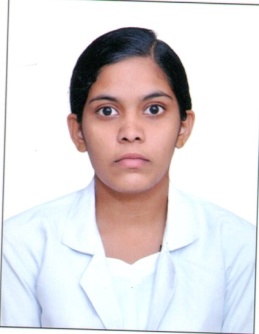 CURRICULUM VITAEALEYAMMA REGIMob No : 	7736451349Email id :       aleyammareji99@gmail.comOBJECTIVE Seeking challenging opportunity as a registered nurse, where I can utilize/apply my skill & knowledge to the institution and work directly with them to provide routine treatment and handle day to day intervention and analysis.MY STRENGTHSI am self motivated and can communicate reasonably well. I have a good level of emotional intelligence to get along with different type of patients and colleagues also I feel myself cool in hard times.I am trained to be proactive, highly initiate responsible in execution, hard working endeavors, ability to comprehend effectively, assertive in resolution.PERSONAL DETAILSNAME	: 	ALEYAMMA REGID.O.B	: 	23/12/1999RELIGION & CAST	: 	CHRISTIAN, JACOBITENATIONALITY	: 	INDIANMARITAL STATUS	: 	SINGLEFATHER’S NAME	: 	MR. REJI K KLANGUAGE PROFICIENCY	: 	ENGLISH, KANNADA AND MALAYALAMPERMANENT ADDRESS	: 	KANIYALIL HOUSE, EZHAKKARANAD SOUTH POPUTHENCRUZ (VIA), ERNAKULAM (DIST) KERALA, PIN 682308  PHONE NUMBER		 : 	7736451349PASSPORT DETAILS:PASSPORT NO	: 	W8832406DATE OF ISSUE	:         26/12/2022 DATE OF EXPIRY	:         25/12/2032PLACE OF ISSUE	:	 COCHINACADEMIC DETAILSPROFESSIONAL QUALIFICATIONJOB KNOWLEDGEAcquired degree from accredited college of nursing committed to high professional standard philosophy, objectives and goals of hospital.EQUIPMENT FAMILIAR WITH:ECG MechinePulse OximeterSteam InhalerInfusion PumpBlood Gas AnalyzerNebulizerGlucometer DUTY & RESPONSIBILITYMedical & surgical nurses are registered nurses who care specifically for patients who have undergone SurgeryProvide care for patient with acute health condition which require some form of surgical intervention, such as tracheotomy, feeding tube, chemo pot, colostomy, iv unitEncompass the diagnosis & treatment of patient responses to life threatening health problems.Co-ordinate care provided by various health care providers.Use independent, dependent and inter dependent interventions to restore stability prevent complications and achieve and maintain optimal patient responses.Provide holistic approach that expresses human warmth and caring   Keep abreast of current nursing trends & development and actively participating continuing education programmers.Actively participating in patient and family teaching, appropriately document activity and respond to instruction. ACHIVEMENTS:Participated in the workshop on birth process theory to hands on skill. Organised by department of obstetrics and Gynecological nursing JSS College of Nursing.REFERANCE:Referance will give up on demand.DECELERATION:I , Ms. ALEYAMMA REGI hereby submit these Curriculum Vitae for your kind consideration and for favorable orders. I assure You Sir, if I am selected, I will discharge my duties to the entire satisfaction of my superiors. I declare that the information furnished above is true to the best of my knowledge.PLACE :  Ezhakkaranad							ALEYAMMA REGIDATE :	COURSENAME OF INSTITUTIONUNIVERSITY / BOARDYEAR OF COMPLETIONSSLCST,PHILOMINA`S HIGH SCHOOL,THIRUVANIYOORKERALA STATE BOARD OF EDUCATIONMARCH 2016PLUS TWOGOVT HSS,MANEEDHIGHER SECONDARY BOARD OF EDUCATIONKERALAMARCH 2018COURSENAME OF INSTITUTIONUNIVERSITY / BOARDYEARSBSc. NURSINGGOPALA GOWDA SHANTHAVERI COLLEGE OF NURSING, MYSORERAJIV GANDHI UNIVERSITY OF HEALTH SCIENCE ,KARNATAKA2018-2022